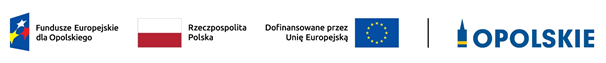 WZÓRPROTOKÓŁ KOŃCOWY Z PRACKOMISJI OCENY PROJEKTÓW (KOP)Nabór ……………………………………….. (………………………………………………….. r.)Działanie: …………………………………………………………………………………….Priorytet: …………………………………………………………………………….Obowiązujące dokumenty:…………………………………………………………W wyniku przeprowadzonego w dniach ………………. roku naboru wniosków 
o dofinansowanie projektów do IZ/IP wpłynęło  ……  wniosków o dofinansowanie.Wartość alokacji określona w Regulaminie wyboru projektów wynosiła: ……………………………………..Ocena formalna projektów  została przeprowadzona w dniach ………………….. W oparciu o ………………….. funkcję Przewodniczącego KOP została powierzona Panu/Pani …………………., funkcję Zastępcy Przewodniczącego KOP powierzona została Panu/Pani ………………………funkcję Sekretarza KOP powierzona została Panu/Pani …………………………………...Do przeprowadzenia oceny formalnej wyznaczone zostały następujące osoby:Pani /Pan………………Spośród …… złożonych wniosków o dofinansowanie projektów ………. zostało ocenionych pozytywnie pod względem spełnienia kryteriów formalnych. Zestawienie projektów ocenionych pod kątem spełnienia kryteriów formalnych przedstawiono 
w protokole cząstkowym nr 1 z prac KOP po etapie oceny formalnej. Na podstawie §………Regulaminu Pracy KOP do  oceny merytorycznej Przewodniczący/
Z-ca Przewodniczącego  KOP wyznaczył/wylosował następujące osoby:Pan/Pani ……………..W dniu ………….. o godz. ……………  ……………… odbyło się spotkanie KOP. Przewodniczący/Z-ca Przewodniczącego KOP w obecności Sekretarza KOP oraz niżej  wymienionych osób:……….……….przeprowadził procedurę losowania wniosków o dofinansowanie projektów oraz członków  par oceniających.Przydział projektów poszczególnym członkom KOP przedstawia tabela nr 1.Tabela 1. Zestawienie par oceniających z przyporządkowanymi im do oceny projektami.      Źródło: Opracowanie własne.Kolejne spotkanie KOP odbyło się ………………   roku o godzinie ………  w trybie zdalnym ……………………..Zestawienie projektów ocenionych pod kątem spełnienia kryteriów merytorycznych przedstawiono w protokole cząstkowym nr 2 z prac KOP po etapie oceny merytorycznej stanowiącym załącznik do niniejszego protokołu. Etap oceny merytorycznej trwał od …. do ……… Do etapu negocjacji skierowano łącznie  …………  projektów.Spełnienie kryterium negocjacyjnego zerojedynkowego zostało przeprowadzone przez członków KOP wyznaczonych przez Przewodniczącego KOP. Listę projektów 
i wykaz członków KOP dokonujących oceny spełnienia kryterium negocjacyjnego oraz wynik przeprowadzonych negocjacji przedstawiono w protokole cząstkowym z prac KOP po etapie negocjacji, który stanowi załącznik do niniejszego protokołu.. Etap negocjacji trwał od …… do ……Lista ocenionych projektów w ramach postępowania stanowi załącznik nr 12 do niniejszego protokołu.Dokumentacja związana z przeprowadzeniem oceny projektów znajduje się 
w ………………………..W ramach prac KOP wystąpiły/ nie wystąpiły zdarzenia niestandardowe o których mowa 
w Wytycznych Ministra Funduszy i Polityki Regionalnej dotyczących wyboru projektów na lata 2021-2027.Załączniki:Regulamin KOP (wersja nr ….).Dokument powołujący KOP.Zasady oceny projektów.Oświadczenia o poufności. Oświadczenia  pracownika IZ/IP o bezstronności. Oświadczenie  Przewodniczącego KOP o bezstronności.Oświadczenie  eksperta o bezstronności. Oświadczenie członka KOP o braku konfliktu interesów.Protokół cząstkowy nr 1 z prac komisji po etapie oceny formalnej. Protokół cząstkowy nr 2 z prac komisji po etapie oceny merytorycznej.Protokół cząstkowy nr 3 z prac komisji po etapie negocjacji. Lista ocenionych projektów.Lista sprawdzająca/listy sprawdzające w zakresie weryfikacji prawdziwości oświadczeń 
o  bezstronności oraz oświadczeń o braku konfliktu interesów składanych przez członków KOP w ramach programu regionalnego Fundusze Europejskie dla Opolskiego 2021-2027 Opracował:Imię i nazwiskoSekretarz  KOPMiejscowość, data Zatwierdził:Imię i nazwiskoPrzewodniczący KOP/Zastępca Przewodniczącego KOPMiejscowość, dataLp.Imię i nazwisko członka KOP wchodzącego w skład pary oceniającychNumer projektu 1.2.